Об утверждении Порядка формированияперечня  налоговых  расходов Порецкого муниципального округа Чувашской Республики	В соответствии со статьей 1743 Бюджетного кодекса Российской Федерации администрация Порецкого муниципального округа   п о с т а н о в л я е т:	1. Утвердить прилагаемый Порядок формирования перечня налоговых расходов Порецкого муниципального округа  Чувашской Республики. 	2. Признать утратившим силу постановление администрации Порецкого района Чувашской Республики от 11 октября 2019 г. № 349 «Об утверждении Перечня налоговых расходов Порецкого района Чувашской Республики».	3. Настоящее постановление вступает в силу со дня его официального опубликования в издании «Вестник Поречья» и подлежит размещению на официальном сайте Порецкого муниципального округа в информационно-телекоммуникационной сети «Интернет».Глава Порецкого муниципального округа                                                               Е.В. ЛебедевУтвержденпостановлением администрации Порецкого муниципального округаЧувашской РеспубликиП О Р Я Д О Кформирования перечня налоговых расходов Порецкого муниципального округа Чувашской Республики I. Общие положенияНастоящий Порядок определяет процедуру формирования перечня налоговых расходов Порецкого муниципального округа Чувашской Республики (далее – налоговые расходы) по налогам, отнесенным законодательством Российской Федерации о налогах и сборах к местным налогам. Для целей настоящего Порядка используются следующие понятия и термины:налоговые расходы – выпадающие доходы бюджета Порецкого муниципального округа Чувашской Республики, обусловленные налоговыми льготами, освобождениями и иными преференциями по налогам, предусмотренными в качестве мер государственной поддержки в соответствии с целями муниципальных программ Порецкого муниципального округа Чувашской Республики (далее – муниципальные программы) и их структурных элементов и (или) целями социально-экономического развития Порецкого муниципального округа Чувашской Республики, не относящимися к муниципальным программам;куратор налоговых расходов – орган местного самоуправления Порецкого муниципального округа Чувашской Республики, ответственный в соответствии с полномочиями, установленными нормативными правовыми актами Порецкого муниципального округа Чувашской Республики, за достижение соответствующих налоговому расходу целей муниципальной программы и ее структурных элементов и (или) целей социально-экономического развития Порецкого муниципального округа Чувашской Республики, не относящихся к муниципальным программам;перечень налоговых расходов – документ, содержащий сведения о распределении налоговых расходов в соответствии с целями муниципальных программ и их структурных элементов и (или) целями социально-экономического развития Порецкого муниципального округа Чувашской Республики, не относящимися к муниципальным программам, а также о кураторах налоговых расходов.II. Формирование перечня налоговых расходов 2.1. Проект перечня налоговых расходов на очередной финансовый год и плановый период (далее – проект перечня налоговых расходов) формируется  финансовым отделом администрации Порецкого муниципального округа Чувашской Республики (далее – финансовый отдел) ежегодно в срок до 1 ноября текущего года по форме согласно приложению к настоящему Порядку и направляется на согласование в органы местного самоуправления Порецкого муниципального округа Чувашской Республики, которые проектом перечня налоговых расходов предлагается определить в качестве кураторов налоговых расходов. 2.2. Органы местного самоуправления Порецкого муниципального округа Чувашской Республики, указанные в пункте 2.1 настоящего Порядка, в срок до 10 ноября текущего года рассматривают проект перечня налоговых расходов на предмет предлагаемого распределения налоговых расходов в соответствии с целями муниципальных программ и их структурных элементов (с учетом мер государственного регулирования в сфере реализации соответствующих муниципальных программ) и (или) целями социально-экономического развития Порецкого муниципального округа Чувашской Республики, не относящимися к муниципальным программам, и определения кураторов налоговых расходов и информируют финансовый отдел о согласовании проекта перечня налоговых расходов.В случае несогласия с проектом перечня налоговых расходов органы местного самоуправления в срок, указанный в абзаце первом настоящего пункта, направляют в финансовый отдел замечания и предложения по уточнению распределения налоговых расходов с указанием цели муниципальной программы и ее структурных элементов и (или) целей социально-экономического развития Порецкого муниципального округа Чувашской Республики, не относящихся к муниципальным программам, а также по изменению кураторов налоговых расходов. Предложения по изменению кураторов налоговых расходов должны быть согласованы с предлагаемым куратором налоговых расходов.В случае, если замечания и предложения к проекту перечня налоговых расходов не направлены в финансовый отдел в течение срока, указанного в абзаце первом настоящего пункта, проект перечня налоговых расходов считается согласованным. В случае, если замечания и предложения к отдельным позициям проекта перечня налоговых расходов не содержат предложений по уточнению предлагаемого распределения налоговых расходов и определению кураторов налоговых расходов, проект перечня налоговых расходов считается согласованным в отношении соответствующих позиций. При наличии разногласий по проекту перечня налоговых расходов финансовый отдел обеспечивает проведение согласительных совещаний с соответствующими органами местного самоуправления до 20 ноября текущего года.2.3. После завершения процедур, указанных в пункте 2.2 настоящего Порядка, перечень налоговых расходов считается сформированным и размещается на официальном сайте органов местного самоуправления Порецкого муниципального округа Чувашской Республики на Портале органов власти Чувашской Республики в информационно-телекоммуникационной сети «Интернет» в срок до 1 декабря текущего года.2.4. В случае изменения в текущем году состава налоговых расходов, внесения изменений в перечень муниципальных программ и их структурных элементов, изменения полномочий органов местного самоуправления Порецкого муниципального округа Чувашской Республики, указанных в пункте 2.2 настоящего Порядка, в связи с которыми возникает необходимость внесения изменений в перечень налоговых расходов, кураторы налоговых расходов в срок не позднее 10 рабочих дней со дня внесения соответствующих изменений направляют в финансовый отдел информацию для уточнения перечня налоговых расходов. Финансовый отдел вносит соответствующие изменения в перечень налоговых расходов и размещает его на официальном сайте органов местного самоуправления Порецкого муниципального округа Чувашской Республики на Портале органов власти Чувашской Республики в информационно-телекоммуникационной сети «Интернет» в течение 10 рабочих дней со дня получения указанной информации._____________П Е Р Е Ч Е Н Ь налоговых расходов Порецкого муниципального округа  Чувашской Республики на очередной финансовый год и плановый период_____________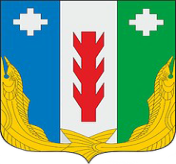 Администрация Порецкого муниципального округа Чувашской РеспубликиПОСТАНОВЛЕНИЕс. ПорецкоеЧăваш РеспубликинПăрачкав муниципалитет округӗн администрацийĕЙЫШĂНУПăрачкав сали№ ппНаименование налогов,  по которым предусматриваются налоговые льготы, освобождения и иные преференции, установленные нормативным правовым актом Порецкого муниципального округа Чувашской Республики  Наименование налоговых льгот, освобождений и иных налоговых преференций по налогам, установленных нормативным правовым актом Порецкого муниципального округа Чувашской РеспубликиНормативный правовой акт Порецкого муниципального округа Чувашской Республики (статья, часть, пункт, абзац), предусматривающий налоговые льготы, освобождения и иные преференции по налогамКатегория получателей налоговых льгот, освобождений и иных налоговых преференций по налогам, установленных нормативным правовым актом Порецкого муниципального округа Чувашской РеспубликиУсловия предоставления плательщикам налогов налоговых льгот, освобождений и иных преференций по налогам, установленных нормативным правовым актом Порецкого муниципального округа Чувашской Республики Дата начала действия предоставленного нормативным правовым актом Порецкого муниципального округа Чувашской Республики права на налоговые льготы, освобождения и иные преференции по налогамДата прекращения действия налоговых льгот, освобождений и иных преференций по налогам, установленных нормативным правовым актом Порецкого муниципального округа Чувашской Республики Наименование муниципальной программы Порецкого муниципального округа Чувашской Республики, наименование нормативных правовых актов Порецкого муниципального округа Чувашской Республики, определяющих цели социально-экономического развития Порецкого муниципального округа Чувашской Республики, не относящиеся к муниципальным программам Порецкого муниципального округа Чувашской РеспубликиПоказатель (индикатор) достижения целей муниципальных программ Порецкого муниципального округа Чувашской Республики и (или) целей социально-экономического развития Порецкого муниципального округа Чувашской Республики, не относящихся к муниципальным программам Чувашской Республики, в связи с предоставлением налоговых льгот, освобождений и иных преференций по налогам Куратор налогового расхода Порецкого муниципального округа Чувашской Республики1234567891011